Platforma zakupowa 		Dotyczy:  postępowania prowadzonego w trybie przetargu nieograniczonego na produkty spożywcze niezwierzęce sprawa nr 29/22, (ID 624220).Zgodnie z postanowieniami art. 222 ust. 5 ustawy Prawo zamówień publicznych (Dz. U. z 2021 r. poz. 1129 z późn. zm.), poniżej przedstawiam informacje jawne ogłoszone przez Zamawiającego na otwarciu ofert ww. przetargu, tj. nazwy Wykonawców, ceny ofert, termin realizacji dostawy od daty zgłoszenia zapotrzebowania:                                                                                            DOWÓDCApłk Janusz KRUPAMarek SWACZYNA
tel.: 261-824-225
04.07.2022 r. T – 2611 – B4Zwrot do Wykonawcy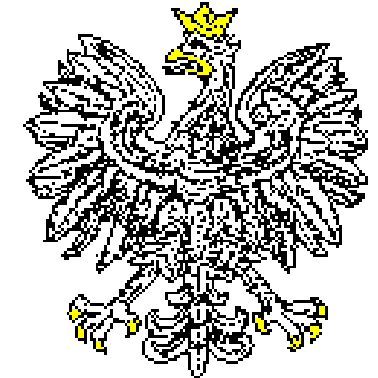 JEDNOSTKA WOJSKOWANR 2063   Nr: JW2063.SZPubl.2611.29.17.2022Data..........................................................02-097 W a r s z a w a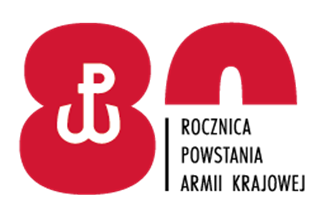 Warszawa, dnia ………….2022 r.Numer ofertyNazwa (firma), adres wykonawcy,
 NIP i RegonCena (zł)/Termin realizacji dostawy od daty zgłoszenia zapotrzebowania1Hurtowania „BB” Bożena BąkUl. Grójecka 1, 05-530 WarszawaNIP: 1230030560REGON: 010801382810 000,00 zł242Przedsiębiorstwo Produkcyjno- Handlowe „Polaris” Małgorzata Gruszczyńskaul. Żołnierska 20a, 62-800 KaliszNIP: 6181002068REGON: 250450755770 947,57 zł243Hurt-Detal Art. Spoż.-Rolne Anna Siekierkoul. Szpitalna 24, 18-200 Wysokie MazowieckieNIP: 7221027136REGON: 450686807751 860,26 zł244ALMAX-DYSTRYBUCJA Sp. z o.o.Panieńszczyzna, 21-002 JastkówNIP: 7132695379REGON: 432317337880 650,17 zł24